Follow these steps to determine enrollment counts for a specific day  Follow these steps to determine enrollment counts for a specific day  Begin in Student Management Click:  Office (OF)Click:  Attendance (AT)Click:  Reports (RE)Click:  Enrollment Report (ER)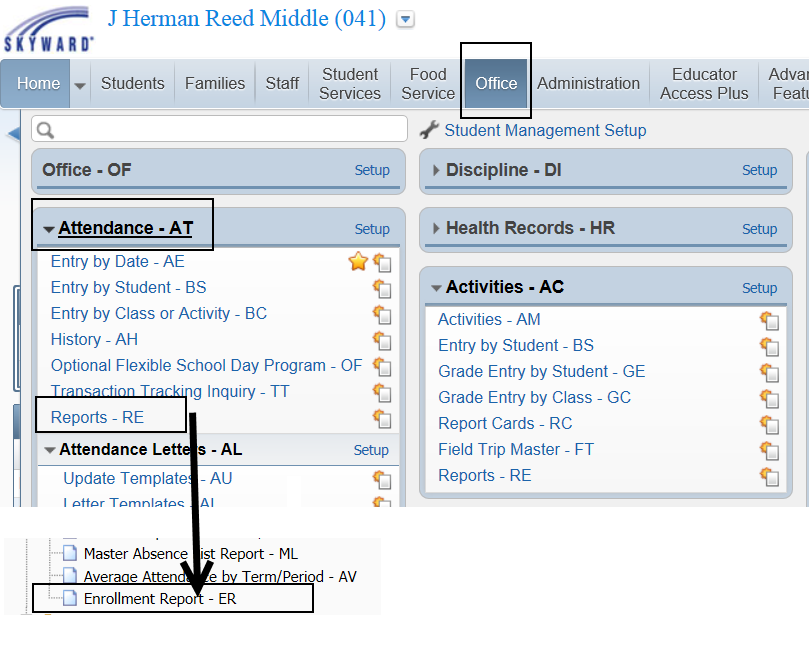 Click:   AddTemplate Settings:          Name TemplateReport Ranges:     Student Key:  Default     Grade/Grad Yr:  Default     Select Enrollment Date     Include All Calendars and Include All SchoolsPrinting Options:    Select Printing Options.       To view all student names select Print Student Detail.  If you just need an enrollment count, uncheck it.  Save and Print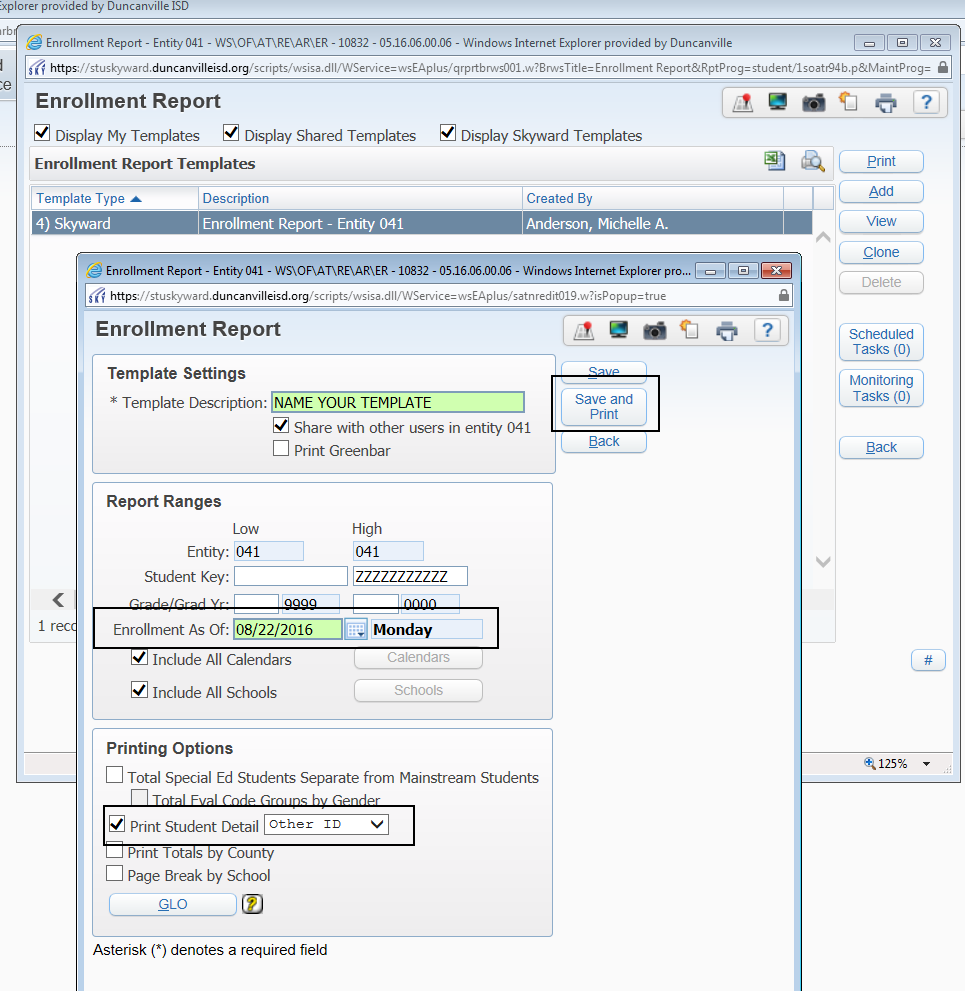 